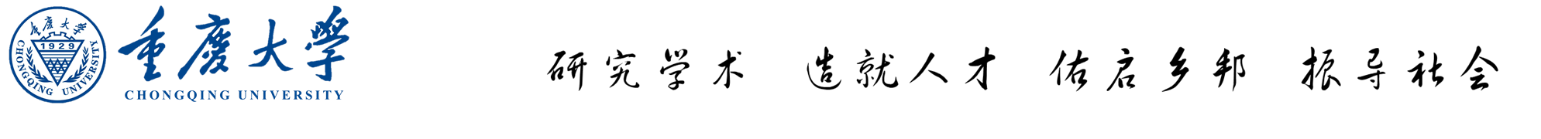 重庆大学自主招生综合素质评价表填表说明：1、综合素质评价五个方面的内容由考生填写（可手写、可打印），审核意见栏由审核人亲笔签字。2、栏目高度可根据需要调整。栏目增高后如出现多页的情况，每页均须加盖中学公章。3、考生填写内容时，以写实记录为主。活动记录、事实材料要真实、有据可查，相关证明材料复印件附在此表后作为支撑材料。4、“思想品德”栏填写重点：在遵纪守法、品行端正、积极上进、诚实守信方面的表现；获得校级（含）以上奖励，如***省三好学生、优秀学生干部、学生标兵、助人为乐先进个人等；参加入党积极分子培训、党团活动、有关社团活动等；参加公益劳动、志愿服务等的次数、持续时间，如为孤寡老人、留守儿童、残疾人等弱势群体提供无偿帮助，到福利院、医院、社会救助机构等公共场所、社会组织做无偿服务，为赛会保障、环境保护等活动做志愿者等。5、“学业水平”栏填写重点：参加中学学科竞赛、科技活动等的获奖情况；学业水平考试成绩（全部科目）；选修课程名称及成绩、研究性学习与创新成果等，特别是具有优势的学科学习情况；中学年级排名（第**名/总**人）等。6、“身心健康”栏填写重点：《国家学生体质健康标准》测试主要结果（优秀、合格等）；体育运动特长项目，获得的各类体育评级评段、荣誉称号等；参加体育比赛、体育社团、中学运动队等；体育运动的效果、体育锻炼习惯，应对困难和挫折的表现等。7、“艺术素养”栏填写重点：在音乐、美术、舞蹈、戏剧、戏曲、影视、书法等方面表现出来的兴趣特长，获得的各艺术类等级；参加艺术类比赛、校级（含）以上艺术团及获得的成果等。8、“社会实践”栏填写重点：参加实践活动的次数、持续时间，形成的作品、调查报告等；有关实习，生产劳动、勤工俭学、军训，参观学习与社会调查等；学习交流如到***学校交流访问等。姓    名性    别民 族（贴照片处）出生年月政治面貌电 话（贴照片处）所在中学（贴照片处）项  目内    容内    容内    容内    容内    容审核意见审核意见思想品德审核人：身份/职务：电  话：审核人：身份/职务：电  话：学业水平审核人：身份/职务：电  话：审核人：身份/职务：电  话：身心健康审核人：身份/职务：电  话：审核人：身份/职务：电  话：艺术素养审核人：身份/职务：电  话：审核人：身份/职务：电  话：社会实践审核人：身份/职务：电  话：审核人：身份/职务：电  话：综合评价意见（考生所填信息是否属实、审核人身份/职务是否属实，对学生的综合评价等）校长：                  中学：            （公章）（考生所填信息是否属实、审核人身份/职务是否属实，对学生的综合评价等）校长：                  中学：            （公章）（考生所填信息是否属实、审核人身份/职务是否属实，对学生的综合评价等）校长：                  中学：            （公章）（考生所填信息是否属实、审核人身份/职务是否属实，对学生的综合评价等）校长：                  中学：            （公章）（考生所填信息是否属实、审核人身份/职务是否属实，对学生的综合评价等）校长：                  中学：            （公章）（考生所填信息是否属实、审核人身份/职务是否属实，对学生的综合评价等）校长：                  中学：            （公章）（考生所填信息是否属实、审核人身份/职务是否属实，对学生的综合评价等）校长：                  中学：            （公章）